Year 8 Fractions Test					Name: _________________________Multiple Choice: Circle the correct answer						18 marks Which is the correct set of words for A. Twenty – three tenths	B. Twenty – three hundredthsC. One hundred and twenty-three tenths		D. Twenty-three thousandthsWhich pair of fractions below has the same numerator but different denominators?A               B            C                D     Which triangle does NOT have exactly half shadedA. 		            B. 			C.			D.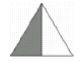 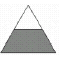 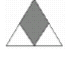 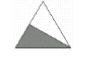 Mick cut all these oranges into quarters. How many quarters did he end up having? 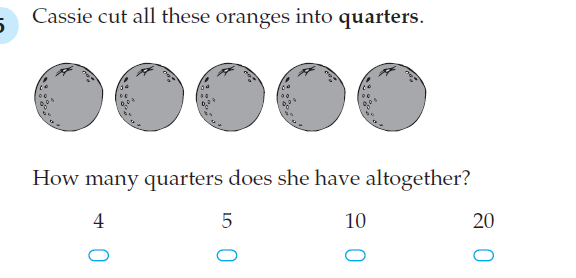 A. 4 		B. 5		C. 10		D. 20Which fraction has a different value?A. 		B.  		C. 		D.  How many pizzas are shown?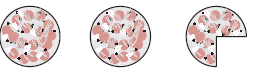 A. 		B. 		C. 		D. The circles are in a regular square pattern. Some of the circles are hidden by the card. What fraction of the circles is hidden?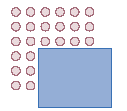 A. 	B. 		C. 		D. hours = ? minutesA. 200		B. 210		C. 303		D. 320What is  of $80?A. $8		B. $10		C. $24		D. $30Which set of numbers is in ascending order?A             B                 C                   D    Chose the fraction which represents the largest amount: A     		B     		C     		D   The fraction of the diagram which is shaded is :A                             B                           C                        D     How many different fractions are there between and?  A   None  		B   One 		C   A few		D    Lots The  is equal toA. 		B. 		C. 		D. The following form a number pattern    what is the next number in the sequence?A. 		B. 		C. 	 	D. A computer game was priced at $40. Its price has been reduced by a quarter. What is its price now?A. $15		B. $30		C. $36		D. $40Georgia spent an hour playing netball and of an hour playing soccer. How long in total did she spend playing the two sports?A. 1 hour		B.  hours		C. hours		D. 2 hoursFind =A. 			B. 			C. 			D. Part A: Conceptual Understanding							8 marksCircle the shapes that have been divided in halves: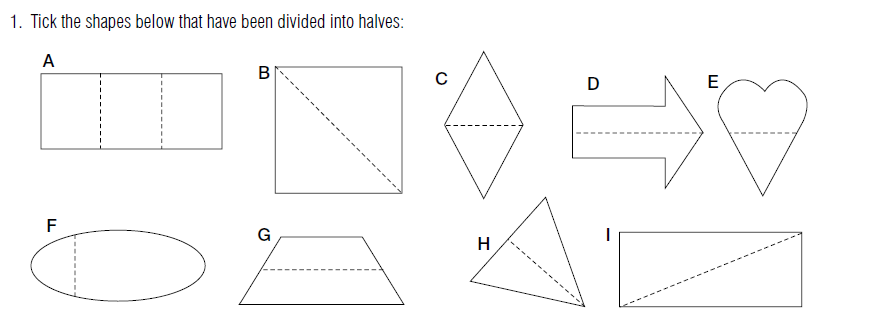 Shade each shape to match the fraction given: a. 		     b. 		  c. 		      d. 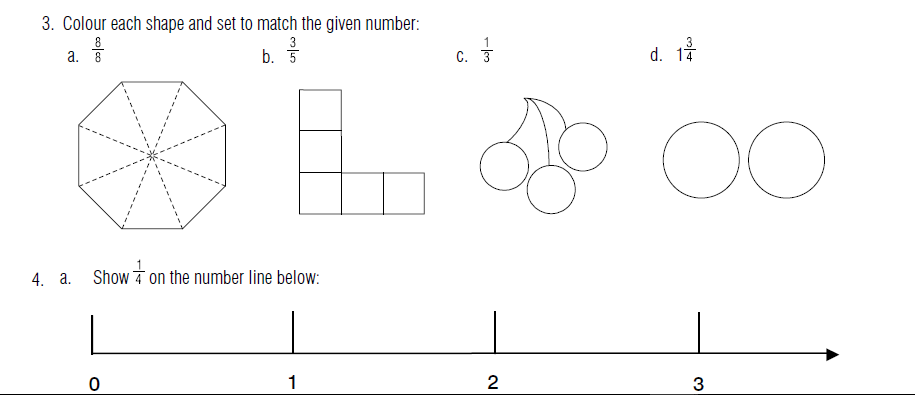 What fraction of the shape is shaded? 		_____________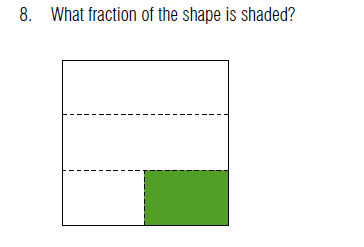 This is half a ribbon, draw a whole ribbon. 	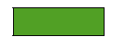 This is  of a ribbon, draw a whole ribbon. 	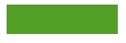 There are 2 chocolate bars to share among Paige, Jess and Jade. Partition the chocolate bars below to show how much each girl gets? 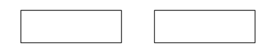 This  is  of a set of marbles. Draw the whole set of marbles.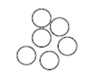 This  is   of a set of marbles. Draw the whole set of marbles.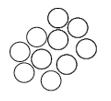 Part B: Number Lines 									7 marksShow 1 on the number line. What number could be shown at B on the number line below? 	_______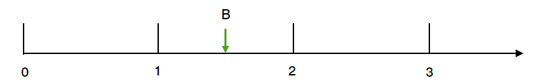 Write a number that is between  and 1. 	__________Is  closer to 0 or 1 ? 				__________Round  to the nearest whole number.		__________Round  to the nearest whole number. 	__________What number does the arrow point to on the number line? _________ 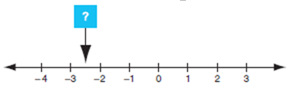 Part C: Operations 								working space Fill in the missing numbers				Simplify 12 fifths		___________Simplify   - 		_____________Simplify 		________________Find   of 21			_____________Simplify 3  + 1		____________Simplify 1 - 3		____________Simplify  ÷ 		____________Simplify 2÷ 1		_____________How many thirds in 5? 	_____________Find  1 x 2		_____________Simplify 		_____________Part D: Applications 10c is what fraction of $1? 			33 is  , what is a whole? Brodie uses 15 litres of water every minute when he has a shower. He uses 100 litres of water when he has a bath. How many litres of water does he save by having a  minute shower? When a kettle is full of water it has a mass of 2900 grams. When the kettle is half full of water is has a mass of 2050 grams. What is the mass of the kettle when it is empty? An amount is increased by a quarter of the original amount. The result is 125. What was the original amount? The Tigers have had a miracle and increased their previous goal total by two thirds. Their new total is 25 goals. How many goals did they increase by? A ticket to watch the wonderful Sydney Swans for one adult costs $24. A ticket for a school student is three quarters of the cost of an adult. Because I am a swanderful teacher I buy tickets for 3 students as well as myself, how much change would I get from $100?